Study type: AG (academic-general), TM (theoretical and methodological), SP (scientific and Professional), PA (Professional and applicable)Status: E-elective, M-mandatoryActive teaching classes: L-lectures, P-Practical classes, SR-Study research work, OC-other classes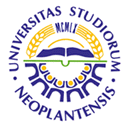 UNIVERSITY OF NOVI SADFACULTY OF AGRICULTURE 21000 NOVI SAD, TRG DOSITEJA OBRADOVIĆA 8UNIVERSITY OF NOVI SADFACULTY OF AGRICULTURE 21000 NOVI SAD, TRG DOSITEJA OBRADOVIĆA 8UNIVERSITY OF NOVI SADFACULTY OF AGRICULTURE 21000 NOVI SAD, TRG DOSITEJA OBRADOVIĆA 8UNIVERSITY OF NOVI SADFACULTY OF AGRICULTURE 21000 NOVI SAD, TRG DOSITEJA OBRADOVIĆA 8UNIVERSITY OF NOVI SADFACULTY OF AGRICULTURE 21000 NOVI SAD, TRG DOSITEJA OBRADOVIĆA 8UNIVERSITY OF NOVI SADFACULTY OF AGRICULTURE 21000 NOVI SAD, TRG DOSITEJA OBRADOVIĆA 8UNIVERSITY OF NOVI SADFACULTY OF AGRICULTURE 21000 NOVI SAD, TRG DOSITEJA OBRADOVIĆA 8UNIVERSITY OF NOVI SADFACULTY OF AGRICULTURE 21000 NOVI SAD, TRG DOSITEJA OBRADOVIĆA 8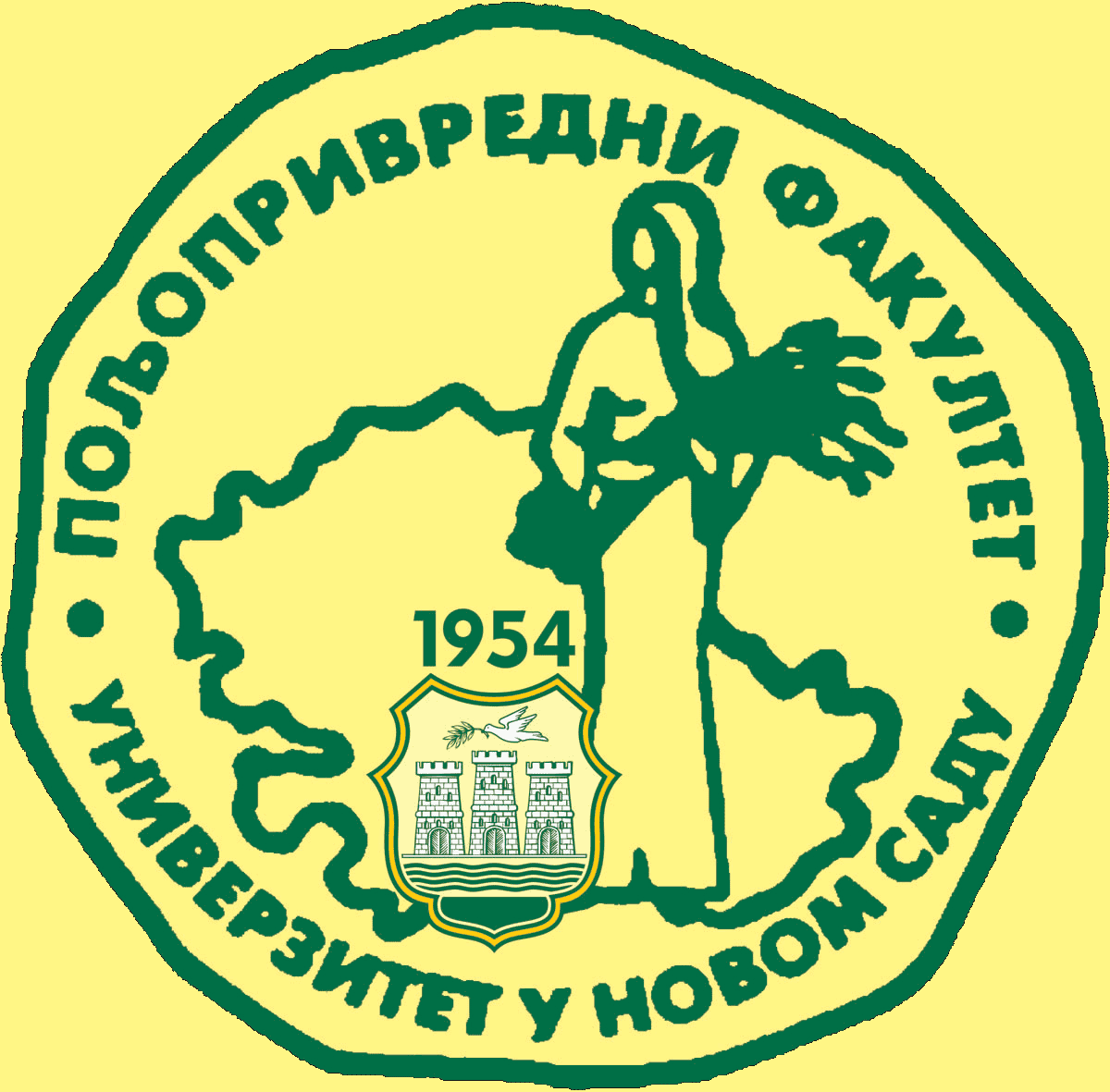 Study Programme AccreditationUNDERGRADUATE ACADEMIC STUDIESORGANIC AGRICULTUREStudy Programme AccreditationUNDERGRADUATE ACADEMIC STUDIESORGANIC AGRICULTUREStudy Programme AccreditationUNDERGRADUATE ACADEMIC STUDIESORGANIC AGRICULTUREStudy Programme AccreditationUNDERGRADUATE ACADEMIC STUDIESORGANIC AGRICULTUREStudy Programme AccreditationUNDERGRADUATE ACADEMIC STUDIESORGANIC AGRICULTUREStudy Programme AccreditationUNDERGRADUATE ACADEMIC STUDIESORGANIC AGRICULTUREStudy Programme AccreditationUNDERGRADUATE ACADEMIC STUDIESORGANIC AGRICULTUREStudy Programme AccreditationUNDERGRADUATE ACADEMIC STUDIESORGANIC AGRICULTURETable 5.1Schedule of the Study ProgrammeTable 5.1Schedule of the Study ProgrammeTable 5.1Schedule of the Study ProgrammeTable 5.1Schedule of the Study ProgrammeTable 5.1Schedule of the Study ProgrammeTable 5.1Schedule of the Study ProgrammeTable 5.1Schedule of the Study ProgrammeTable 5.1Schedule of the Study ProgrammeTable 5.1Schedule of the Study ProgrammeTable 5.1Schedule of the Study ProgrammeTable 5.1Schedule of the Study ProgrammeTable 5.1Schedule of the Study ProgrammeTable 5.1Schedule of the Study ProgrammeIDCourse nameCourse nameSem.Study typeStatusActive teaching classes (weekly)Active teaching classes (weekly)Active teaching classes (weekly)Active teaching classes (weekly)Active teaching classes (weekly)ECTSLPOCSRSRYear: 1Year: 1Year: 1Year: 1Year: 1Year: 1Year: 1Year: 1Year: 1Year: 1Year: 1Year: 1Year: 13ООП1О01ChemistryChemistryIAGM43---73ООП1О02MicrobiologyMicrobiologyITMM32---63ООП1О03MeteorologyMeteorologyIAGM32---63ООП1И46Mathematics/Applied mathematicsMathematics/Applied mathematicsIAGE22---63ООП1О05Principles of EconomyPrinciples of EconomyIAGM32---63ООП2О06BiologyBiologyIITMM43---73ООП2О07Soil ScienceSoil ScienceIITMM42---73ООП2О08Plant BiochemistryPlant BiochemistryIITMM33---63ООП2И47Informatics/Applied informaticsInformatics/Applied informaticsIIAGE22---63ООП2О10SociologySociologyIIAGE21---5Total number of active teaching classes per year =52Total number of active teaching classes per year =52Total number of active teaching classes per year =52Total number of active teaching classes per year =52Total number of active teaching classes per year =5260Year: 2Year: 2Year: 2Year: 2Year: 2Year: 2Year: 2Year: 2Year: 2Year: 2Year: 2Year: 2Year: 23ООП3О11Plant and Animal PhysiologyPlant and Animal PhysiologyIIITMM43---63ООП3О12Soil fertility and fertilizаtionSoil fertility and fertilizаtionIIITMM32---63ООП3О13Irrigation of Agricultural CropsIrrigation of Agricultural CropsIIISPM32---53ООП3О14Genetics and Genetic ResourcesGenetics and Genetic ResourcesIIITMM42---53ООП3О15Plant breeding and seed science in organic productionPlant breeding and seed science in organic productionIIITMM32---53ООП4О16General Principals of Crop ProductionGeneral Principals of Crop ProductionIVTMM32---63ООП4О17Livestock productionLivestock productionIVTMM32---63ООП4О18Basic Principles of Organic AgricultureBasic Principles of Organic AgricultureIVAGM32---63ООП4О19Diseases and pests in organic plant productionDiseases and pests in organic plant productionIVPAM32---63ООП4О20Weeds and biopesticidesWeeds and biopesticidesIVPAM32---6Work practice 60 hoursWork practice 60 hours3---2Total number of active teaching classes per year=12Total number of active teaching classes per year=12Total number of active teaching classes per year=12Total number of active teaching classes per year=12Total number of active teaching classes per year=1260Year: 3Year: 3Year: 3Year: 3Year: 3Year: 3Year: 3Year: 3Year: 3Year: 3Year: 3Year: 3Year: 33ООП5О22Organic field crops productionOrganic field crops productionVPAM32---53ООП5О23Organic Vegetable productionOrganic Vegetable productionVPAM32---53ООП5О24Organic Production of Fruit and GrapesOrganic Production of Fruit and GrapesVPAM32---53ООП5О25Forage crops in organic agricultureForage crops in organic agricultureVPAM32---63ООП5О26Animal NutritionAnimal NutritionVPAM32---63ООП6О27Machines in Organic AgricultureMachines in Organic AgricultureVISPM42---53ООП6О28Ruminants breeding in organic farmingRuminants breeding in organic farmingVIPAM32---53ООП6О29Breeding of nonruminants in organic farmingBreeding of nonruminants in organic farmingVIPAM3253ООП6О30EthologyEthologyVIPAM22---5Elective course  (block 3)Elective course  (block 3)VISPE22---6Elective course  (block 4)Elective course  (block 4)VISPE22---6Production prasticesProduction prasticesVI442Total number of active teaching classes per year=52Total number of active teaching classes per year=52Total number of active teaching classes per year=52Total number of active teaching classes per year=52Total number of active teaching classes per year=5260Year: 4Year: 4Year: 4Year: 4Year: 4Year: 4Year: 4Year: 4Year: 4Year: 4Year: 4Year: 4Year: 43ООП7О34Quality and safety of agricultural productsQuality and safety of agricultural productsVIISPM32---43ООП7О35Medicinal, aromatic and spice plantsMedicinal, aromatic and spice plantsVIIPAM22---43ООП7О36StatisticsStatisticsVIIAGM22---43ООП7О37Marketing of organic foodMarketing of organic foodVIISPM32---4Elective course  (block 5)Elective course  (block 5)VIIPAE22---6Elective course  (block 6)Elective course  (block 6)VIISPE22---63ООП8О40Organization and Economics оf Agricultural HoldingsOrganization and Economics оf Agricultural HoldingsVIIIPAM42---43ООП8О41CalculationsCalculationsVIIIPAM22---43ООП8О42Organic standards and certificationOrganic standards and certificationVIIISPM32---4Technology and organizational practiceTechnology and organizational practiceVIII33Total number of active teaching classes per year=45Total number of active teaching classes per year=45Total number of active teaching classes per year=45Total number of active teaching classes per year=45Total number of active teaching classes per year=4549